DFI Journal 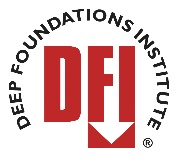 c/o Deep Foundations Institute326 Lafayette AvenueHawthorne, New Jersey 07506 USAEmail: journal@dfi.orgFax: 973-423-4030Manuscript NumberBefore your manuscript can be published by Deep Foundations Institute, this copyright agreement form must be signed and returned to the address above.Questions and requests for information should be sent via e-mail: journal@dfi.org, phone: 973-423-4030, or fax: 973-423-4031.Journal Title: DFI Journal: The Journal of the Deep Foundations InstituteArticle Title: 	 Author(s): 	 AUTHOR AGREEMENT FOR OPEN ACCESSThe DFI Journal offers authors the option to choose Open Access for their published articles. By supporting both publication and archiving costs through payment of a USD $665 fee, authors may instruct the journal to provide free online access to the published article, in perpetuity, to any online user. In addition, authors will retain copyright to their articles, which will be published under the Creative Commons (CC-BY) license.By choosing DFI’s Open Access option you understand and agree that you must pay the open-access fee of USD $665 prior to publication of your article. You will retain copyright but must agree to apply the Creative Commons Attribution 4.0 Unported License (CC-BY) to your work. The CC-BY license applies only in the case of open access and cannot be chosen in conjunction with Regular Publication or without the payment of the open-access fee.Authors choosing Open Access also grant the Deep Foundations Institute (DFI) a license to publish the article and to be acknowledged as the publisher of record (original publisher) of the work. In granting this license to DFI the authors also represent and warrant that the article is original and does not infringe any copyright or violate any other right of any third parties.If each author's signature does not appear below, the signing author(s) represent that they sign this Agreement as authorized agents for and on behalf of all the authors, and that this Agreement and authorization is made on behalf of all authors. The signing author(s) also represent and warrant that they have the full power to enter into this Agreement and to make the grants contained herein.Author(s) Signature(s)	Name(s) (print)	DateIf the Article has been prepared as a Work Made For Hire, the transfer should be signed by both the employee (above) and the employer (below):Employer: 	Authorized Signature(s)	Name(s) (print)	Title	DateU.S. GOVERNMENT EMPLOYEESA work prepared by a U.S. Government officer or employee* as part of his or her official duties is not eligible for U.S. copyright. If at least one of the authors is not in this category, that author should sign the Agreement above. If all the authors are in this category, one of the authors should sign below, and indicate his or her affiliation.Author's Signature	Name (print)	Institution (e.g., Federal Highway Administration, FHWA)	DatePlease return this form to journal@dfi.org with your complete contact information.  A DFI representative will contact you with payment instructions and confirmation of receipt of your open access registration.Revised 2021-02-12